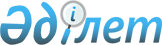 2011 жылға арналған Сарыкөл ауданында коғамдық жұмыстарды ұйымдастыру туралыҚостанай облысы Сарыкөл ауданы әкімдігінің 2011 жылғы 3 наурыздағы № 75 қаулысы. Қостанай облысы Сарыкөл ауданының Әділет басқармасында 2011 жылғы 5 сәуірде № 9-17-111 тіркелді

      "Қазақстан Республикасындағы жергілікті мемлекеттік басқару және өзін-өзі басқару туралы" Қазақстан Республикасының 2001 жылғы 23 қаңтардағы Занының 31-бабына, "Халықты жұмыспен қамту туралы" Қазақстан Республикасының 2001 жылғы 23 қаңтардағы Заңының 7-бабының 5) тармақшасына, 20-бабына, "Халықты жұмыспен қамту туралы" Қазақстан Республикасының 2001 жылғы 23 қаңтардағы Заңын іске асыру жөніндегі шаралар туралы" Қазақстан Республикасы Үкіметінің 2001 жылғы 19 маусымдағы № 836 қаулысына сәйкес Сарыкөл ауданының әкімдігі ҚАУЛЫ ЕТЕДІ:



      1. Қоғамдық жұмыстар жергілікті бюджет қаражаты есебінен ұйымдастырылсын.



      2. Бекітілсін:

      1) қоса беріліп отырған 2011 жылға ұйымдардың тізбесі, қоғамдық жұмыстардың түрлері, көлемдері және жағдайлары;

      2) қоғамдық жұмыстармен қамтылған азаматтардың еңбек төлемақысы, айына ең төменгі айлық төлемақының бір жарым мөлшерінде аудандық бюджет қаражаты есебінен;



      3. Қоғамдық жұмыстар ұйымдастыруда мыналар анықталсын:

      1) әлеуметтік сақтандырудың Мемлекеттік қорына әлеуметтік аударулар және әлеуметтік салық аудандық бюджеттен өтелінеді және жұмыс берушілердің есеп айырысу шоттарына аударылады;

      2) еңбекақыны төлеу мен аудару бойынша екінші деңгейдегі банктердің қызметі үшін комиссиондық сыйақыны төлеуге арналған шығындар қоғамдық жұмыстарды орындауға арналған шартпен белгіленген мөлшерде жұмыс берушілердің есеп айырысу шоттарына аудандық бюджеттен өтелінеді.



      4. "Сарыкөл ауданы әкімдігінің жұмыспен қамту және әлеуметтік бағдарламалар бөлімі" мемлекеттік мекемесі келесіні қамтамасыз етсін:

      1) қоғамдық жұмыстарды орындауға шарт жасау;

      2) жұмыссыздарды қоғамдық жұмыстарға жіберу;

      3) қоғамдық жұмыстарды орындау үшін жасалған шарттарға сәйкес жұмыс берушілердің есеп айырысу шоттарына жергілікті бюджеттен ақшалай қаражаттарды келесі айдың 20 күнінен кешіктірмей уақытылы аудару.



      5.Осы қаулының орындалуын бақылау Сарыкөл ауданы әкімінің орынбасары С.М. Дүтпаевқа жүктелсін.



      6. Осы қаулы алғаш рет ресми жарияланған күннен кейін он күнтізбелік күн өткен соң қолданысқа енгізіледі.      Сарыкөл ауданының әкімі                    Қ. Ғабдулин

Әкімдіктің          

2011 жылғы 3 наурыздағы   

№ 75 қаулысымен бекітілген   2011 жылға арналған ұйымдардың тізбесі, қоғамдық

жұмыстардың түрлері, көлемдері және жағдайлары

       кестенің жалғасы:
					© 2012. Қазақстан Республикасы Әділет министрлігінің «Қазақстан Республикасының Заңнама және құқықтық ақпарат институты» ШЖҚ РМК
				№Ұйымдардың атауыЖұмыстардың түрлері1Сарыкөл ауданы

әкімдігінің

"Жаңа - Тілек"

мемлекеттік

коммуналдық

кәсіпорныЖұмысшының алдын-ала кәсіптік

даярлығын талап етпейтін Барвинов

ауылының аумағын жинау мен

аббаттандыруға көмек1Сарыкөл ауданы

әкімдігінің

"Жаңа - Тілек"

мемлекеттік

коммуналдық

кәсіпорныЖұмысшының алдын-ала кәсіптік

даярлығын талап етпейтін Веселоподол

ауылының аумағын жинау мен

аббаттандыруға көмек көрсету,

әлеуметтік- мәдени бағыттағы

нысаналарын жөндеуіне қатысу1Сарыкөл ауданы

әкімдігінің

"Жаңа - Тілек"

мемлекеттік

коммуналдық

кәсіпорныЖұмысшының алдын-ала кәсіптік

даярлығын талап етпейтін Златоуст

ауылының аумағын жинау мен

аббаттандыруға көмек көрсету,

әлеуметтік- мәдени бағыттағы

нысаналарын жөндеуіне қатысу1Сарыкөл ауданы

әкімдігінің

"Жаңа - Тілек"

мемлекеттік

коммуналдық

кәсіпорныЖұмысшының алдын-ала кәсіптік

даярлығын талап етпейтін Новое

ауылының аумағын жинау мен

аббаттандыруға көмек көрсету,

әлеуметтік- мәдени бағыттағы

нысаналарын жөндеуіне қатысу1Сарыкөл ауданы

әкімдігінің

"Жаңа - Тілек"

мемлекеттік

коммуналдық

кәсіпорныЖұмысшының алдын-ала кәсіптік

даярлығын талап етпейтін Комсомол

ауылының аумағын жинау мен

аббаттандыруға көмек көрсету,

әлеуметтік- мәдени бағыттағы

нысаналарын жөндеуіне қатысу1Сарыкөл ауданы

әкімдігінің

"Жаңа - Тілек"

мемлекеттік

коммуналдық

кәсіпорныЖұмысшының алдын-ала кәсіптік

даярлығын талап етпейтін

Ленинградский ауылының аумағын жинау

мен аббаттандыруға көмек көрсету,

әлеуметтік- мәдени бағыттағы

нысаналарын жөндеуіне қатысу1Сарыкөл ауданы

әкімдігінің

"Жаңа - Тілек"

мемлекеттік

коммуналдық

кәсіпорныЖұмысшының алдын-ала кәсіптік

даярлығын талап етпейтін Большие

-Дубравы ауылының аумағын жинау мен

аббаттандыруға көмек көрсету,

әлеуметтік- мәдени бағыттағы

нысаналарын жөндеуіне қатысу1Сарыкөл ауданы

әкімдігінің

"Жаңа - Тілек"

мемлекеттік

коммуналдық

кәсіпорныЖұмысшының алдын-ала кәсіптік

даярлығын талап етпейтін Маяк

ауылының аумағын жинау мен

аббаттандыруға көмек көрсету,

әлеуметтік- мәдени бағыттағы

нысаналарын жөндеуіне қатысу1Сарыкөл ауданы

әкімдігінің

"Жаңа - Тілек"

мемлекеттік

коммуналдық

кәсіпорныЖұмысшының алдын-ала кәсіптік

даярлығын талап етпейтін Сорочин

ауылының аумағын жинау мен

аббаттандыруға көмек көрсету,

әлеуметтік- мәдени бағыттағы

нысаналарын жөндеуіне қатысу1Сарыкөл ауданы

әкімдігінің

"Жаңа - Тілек"

мемлекеттік

коммуналдық

кәсіпорныЖұмысшының алдын-ала кәсіптік

даярлығын талап етпейтін Севастополь

ауылының аумағын жинау мен

аббаттандыруға көмек көрсету,

әлеуметтік- мәдени бағыттағы

нысаналарын жөндеуіне қатысу1Сарыкөл ауданы

әкімдігінің

"Жаңа - Тілек"

мемлекеттік

коммуналдық

кәсіпорныЖұмысшының алдын-ала кәсіптік

даярлығын талап етпейтін Тағыл

ауылының аумағын жинау мен

аббаттандыруға көмек көрсету,

әлеуметтік- мәдени бағыттағы

нысаналарын жөндеуіне қатысу1Сарыкөл ауданы

әкімдігінің

"Жаңа - Тілек"

мемлекеттік

коммуналдық

кәсіпорныЖұмысшының алдын-ала кәсіптік

даярлығын талап етпейтін Тимирязев

ауылының аумағын жинау мен

аббаттандыруға көмек көрсету,

әлеуметтік- мәдени бағыттағы

нысаналарын жөндеуіне қатысу1Сарыкөл ауданы

әкімдігінің

"Жаңа - Тілек"

мемлекеттік

коммуналдық

кәсіпорныЖұмысшының алдын-ала кәсіптік

даярлығын талап етпейтін Урожайное

ауылының аумағын жинау мен

аббаттандыруға көмек көрсету,

әлеуметтік- мәдени бағыттағы

нысаналарын жөндеуіне қатысу1Сарыкөл ауданы

әкімдігінің

"Жаңа - Тілек"

мемлекеттік

коммуналдық

кәсіпорныЖұмысшының алдын-ала кәсіптік

даярлығын талап етпейтін Сарыколь

ауылының аумағын жинау мен

аббаттандыруға көмек көрсету,

әлеуметтік- мәдени бағыттағы

нысаналарын жөндеуіне қатысуБАРЛЫҒЫҚоғамдық

жұмыстардың көлеміҚоғамдық жұмыстардың жағдайы60400 шаршы метр1) жұмыс уақытының ұзақтығы аптасына

40 сағаттан жоғары болмауы керек;

2) еңбек жағдайын және қорғауын

заңнамаға сәйкес қамтамасыз ету, әр

жұмыссызбен қауіпсіздік техникасы

бойынша нұсқаулық жүргізу;

3) қолданыстағы заңнамаға сәйкес

уақытша жұмысқа қабілетсіздігі

жөнінде әлеуметтік төлемдерді төлеуді

қамтамасыз ету;

4) Қазақстан Республикасының Еңбек

кодексіне сәйкес жұмыс беруші және

жұмысшының арасында барлық еңбек

қатынастарын сақтау;

5) зейнеткерлікті қамтамасыз ету және

сақтандыру туралы заңнаманы сақтау.60250 шаршы метр1) жұмыс уақытының ұзақтығы аптасына

40 сағаттан жоғары болмауы керек;

2) еңбек жағдайын және қорғауын

заңнамаға сәйкес қамтамасыз ету, әр

жұмыссызбен қауіпсіздік техникасы

бойынша нұсқаулық жүргізу;

3) қолданыстағы заңнамаға сәйкес

уақытша жұмысқа қабілетсіздігі

жөнінде әлеуметтік төлемдерді төлеуді

қамтамасыз ету;

4) Қазақстан Республикасының Еңбек

кодексіне сәйкес жұмыс беруші және

жұмысшының арасында барлық еңбек

қатынастарын сақтау;

5) зейнеткерлікті қамтамасыз ету және

сақтандыру туралы заңнаманы сақтау.161810 шаршы метр1) жұмыс уақытының ұзақтығы аптасына

40 сағаттан жоғары болмауы керек;

2) еңбек жағдайын және қорғауын

заңнамаға сәйкес қамтамасыз ету, әр

жұмыссызбен қауіпсіздік техникасы

бойынша нұсқаулық жүргізу;

3) қолданыстағы заңнамаға сәйкес

уақытша жұмысқа қабілетсіздігі

жөнінде әлеуметтік төлемдерді төлеуді

қамтамасыз ету;

4) Қазақстан Республикасының Еңбек

кодексіне сәйкес жұмыс беруші және

жұмысшының арасында барлық еңбек

қатынастарын сақтау;

5) зейнеткерлікті қамтамасыз ету және

сақтандыру туралы заңнаманы сақтау.105860 шаршы метр1) жұмыс уақытының ұзақтығы аптасына

40 сағаттан жоғары болмауы керек;

2) еңбек жағдайын және қорғауын

заңнамаға сәйкес қамтамасыз ету, әр

жұмыссызбен қауіпсіздік техникасы

бойынша нұсқаулық жүргізу;

3) қолданыстағы заңнамаға сәйкес

уақытша жұмысқа қабілетсіздігі

жөнінде әлеуметтік төлемдерді төлеуді

қамтамасыз ету;

4) Қазақстан Республикасының Еңбек

кодексіне сәйкес жұмыс беруші және

жұмысшының арасында барлық еңбек

қатынастарын сақтау;

5) зейнеткерлікті қамтамасыз ету және

сақтандыру туралы заңнаманы сақтау.52280 шаршы метр1) жұмыс уақытының ұзақтығы аптасына

40 сағаттан жоғары болмауы керек;

2) еңбек жағдайын және қорғауын

заңнамаға сәйкес қамтамасыз ету, әр

жұмыссызбен қауіпсіздік техникасы

бойынша нұсқаулық жүргізу;

3) қолданыстағы заңнамаға сәйкес

уақытша жұмысқа қабілетсіздігі

жөнінде әлеуметтік төлемдерді төлеуді

қамтамасыз ету;

4) Қазақстан Республикасының Еңбек

кодексіне сәйкес жұмыс беруші және

жұмысшының арасында барлық еңбек

қатынастарын сақтау;

5) зейнеткерлікті қамтамасыз ету және

сақтандыру туралы заңнаманы сақтау.17860 шаршы метр1) жұмыс уақытының ұзақтығы аптасына

40 сағаттан жоғары болмауы керек;

2) еңбек жағдайын және қорғауын

заңнамаға сәйкес қамтамасыз ету, әр

жұмыссызбен қауіпсіздік техникасы

бойынша нұсқаулық жүргізу;

3) қолданыстағы заңнамаға сәйкес

уақытша жұмысқа қабілетсіздігі

жөнінде әлеуметтік төлемдерді төлеуді

қамтамасыз ету;

4) Қазақстан Республикасының Еңбек

кодексіне сәйкес жұмыс беруші және

жұмысшының арасында барлық еңбек

қатынастарын сақтау;

5) зейнеткерлікті қамтамасыз ету және

сақтандыру туралы заңнаманы сақтау.80771 шаршы метр1) жұмыс уақытының ұзақтығы аптасына

40 сағаттан жоғары болмауы керек;

2) еңбек жағдайын және қорғауын

заңнамаға сәйкес қамтамасыз ету, әр

жұмыссызбен қауіпсіздік техникасы

бойынша нұсқаулық жүргізу;

3) қолданыстағы заңнамаға сәйкес

уақытша жұмысқа қабілетсіздігі

жөнінде әлеуметтік төлемдерді төлеуді

қамтамасыз ету;

4) Қазақстан Республикасының Еңбек

кодексіне сәйкес жұмыс беруші және

жұмысшының арасында барлық еңбек

қатынастарын сақтау;

5) зейнеткерлікті қамтамасыз ету және

сақтандыру туралы заңнаманы сақтау.164364 шаршы метр1) жұмыс уақытының ұзақтығы аптасына

40 сағаттан жоғары болмауы керек;

2) еңбек жағдайын және қорғауын

заңнамаға сәйкес қамтамасыз ету, әр

жұмыссызбен қауіпсіздік техникасы

бойынша нұсқаулық жүргізу;

3) қолданыстағы заңнамаға сәйкес

уақытша жұмысқа қабілетсіздігі

жөнінде әлеуметтік төлемдерді төлеуді

қамтамасыз ету;

4) Қазақстан Республикасының Еңбек

кодексіне сәйкес жұмыс беруші және

жұмысшының арасында барлық еңбек

қатынастарын сақтау;

5) зейнеткерлікті қамтамасыз ету және

сақтандыру туралы заңнаманы сақтау.77998 шаршы метр1) жұмыс уақытының ұзақтығы аптасына

40 сағаттан жоғары болмауы керек;

2) еңбек жағдайын және қорғауын

заңнамаға сәйкес қамтамасыз ету, әр

жұмыссызбен қауіпсіздік техникасы

бойынша нұсқаулық жүргізу;

3) қолданыстағы заңнамаға сәйкес

уақытша жұмысқа қабілетсіздігі

жөнінде әлеуметтік төлемдерді төлеуді

қамтамасыз ету;

4) Қазақстан Республикасының Еңбек

кодексіне сәйкес жұмыс беруші және

жұмысшының арасында барлық еңбек

қатынастарын сақтау;

5) зейнеткерлікті қамтамасыз ету және

сақтандыру туралы заңнаманы сақтау.54888 шаршы метр1) жұмыс уақытының ұзақтығы аптасына

40 сағаттан жоғары болмауы керек;

2) еңбек жағдайын және қорғауын

заңнамаға сәйкес қамтамасыз ету, әр

жұмыссызбен қауіпсіздік техникасы

бойынша нұсқаулық жүргізу;

3) қолданыстағы заңнамаға сәйкес

уақытша жұмысқа қабілетсіздігі

жөнінде әлеуметтік төлемдерді төлеуді

қамтамасыз ету;

4) Қазақстан Республикасының Еңбек

кодексіне сәйкес жұмыс беруші және

жұмысшының арасында барлық еңбек

қатынастарын сақтау;

5) зейнеткерлікті қамтамасыз ету және

сақтандыру туралы заңнаманы сақтау.74280 шаршы метр1) жұмыс уақытының ұзақтығы аптасына

40 сағаттан жоғары болмауы керек;

2) еңбек жағдайын және қорғауын

заңнамаға сәйкес қамтамасыз ету, әр

жұмыссызбен қауіпсіздік техникасы

бойынша нұсқаулық жүргізу;

3) қолданыстағы заңнамаға сәйкес

уақытша жұмысқа қабілетсіздігі

жөнінде әлеуметтік төлемдерді төлеуді

қамтамасыз ету;

4) Қазақстан Республикасының Еңбек

кодексіне сәйкес жұмыс беруші және

жұмысшының арасында барлық еңбек

қатынастарын сақтау;

5) зейнеткерлікті қамтамасыз ету және

сақтандыру туралы заңнаманы сақтау.17722 шаршы метр1) жұмыс уақытының ұзақтығы аптасына

40 сағаттан жоғары болмауы керек;

2) еңбек жағдайын және қорғауын

заңнамаға сәйкес қамтамасыз ету, әр

жұмыссызбен қауіпсіздік техникасы

бойынша нұсқаулық жүргізу;

3) қолданыстағы заңнамаға сәйкес

уақытша жұмысқа қабілетсіздігі

жөнінде әлеуметтік төлемдерді төлеуді

қамтамасыз ету;

4) Қазақстан Республикасының Еңбек

кодексіне сәйкес жұмыс беруші және

жұмысшының арасында барлық еңбек

қатынастарын сақтау;

5) зейнеткерлікті қамтамасыз ету және

сақтандыру туралы заңнаманы сақтау.42569 шаршы метр1) жұмыс уақытының ұзақтығы аптасына

40 сағаттан жоғары болмауы керек;

2) еңбек жағдайын және қорғауын

заңнамаға сәйкес қамтамасыз ету, әр

жұмыссызбен қауіпсіздік техникасы

бойынша нұсқаулық жүргізу;

3) қолданыстағы заңнамаға сәйкес

уақытша жұмысқа қабілетсіздігі

жөнінде әлеуметтік төлемдерді төлеуді

қамтамасыз ету;

4) Қазақстан Республикасының Еңбек

кодексіне сәйкес жұмыс беруші және

жұмысшының арасында барлық еңбек

қатынастарын сақтау;

5) зейнеткерлікті қамтамасыз ету және

сақтандыру туралы заңнаманы сақтау.87504 шаршы метр1) жұмыс уақытының ұзақтығы аптасына

40 сағаттан жоғары болмауы керек;

2) еңбек жағдайын және қорғауын

заңнамаға сәйкес қамтамасыз ету, әр

жұмыссызбен қауіпсіздік техникасы

бойынша нұсқаулық жүргізу;

3) қолданыстағы заңнамаға сәйкес

уақытша жұмысқа қабілетсіздігі

жөнінде әлеуметтік төлемдерді төлеуді

қамтамасыз ету;

4) Қазақстан Республикасының Еңбек

кодексіне сәйкес жұмыс беруші және

жұмысшының арасында барлық еңбек

қатынастарын сақтау;

5) зейнеткерлікті қамтамасыз ету және

сақтандыру туралы заңнаманы сақтау.1848561 шаршы метр1) жұмыс уақытының ұзақтығы аптасына

40 сағаттан жоғары болмауы керек;

2) еңбек жағдайын және қорғауын

заңнамаға сәйкес қамтамасыз ету, әр

жұмыссызбен қауіпсіздік техникасы

бойынша нұсқаулық жүргізу;

3) қолданыстағы заңнамаға сәйкес

уақытша жұмысқа қабілетсіздігі

жөнінде әлеуметтік төлемдерді төлеуді

қамтамасыз ету;

4) Қазақстан Республикасының Еңбек

кодексіне сәйкес жұмыс беруші және

жұмысшының арасында барлық еңбек

қатынастарын сақтау;

5) зейнеткерлікті қамтамасыз ету және

сақтандыру туралы заңнаманы сақтау.